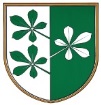 OBČINA KIDRIČEVOKomisija za mandatna vprašanja, volitve in imenovanjaKopališka ul. 142325 Kidričevo									PREDLOG SKLEPANa podlagi 20. člena Statuta Občine Kidričevo (Uradno glasilo slovenskih občin, št. 62/16 in 16/18)  Odloka o priznanjih Občine Kidričevo (Uradni list RS, št. 49/00)  komisija za mandatna vprašanja, volitve in imenovanja predlaga občinskemu svetu Občine Kidričevo, da sprejmeS  K  L  E  Po imenovanju komisije za priznanja V komisijo za priznanja se imenujejo:1. Romana Bosak, Njiverce, Vegova ul. 35, predsednik2. Slavko Krajnc, Lovrenc na Dr. polju 55, član3. Srečko Lah, Pongrce 28/c, član4. Marjan Petek, Apače 57, član5. Anton Panikvar, Kungota pri Ptuju 77O b r a z l o ž i t e vKomisija za mandatna vprašanja, volitve in imenovanja (v nadaljevanju: komisija) je na svoji 2. redni seji, ki je bila dne, 7.3.2019 obravnavala predloge za imenovanje članov komisije za priznanja. V komisijo za priznanja  so bili predlagani:1. Romana Bosak, Njiverce, Vegova ul. 35, za predsednico, predlagatelj SLS2. Martina Topolovec, Župečja vas 56, predlagatelj SLS3. Srečko Lah, Pongrce 28/c, predlagatelj DeSUS4. Anton Panikvar, Kungota pri Ptuju 77, predlagatelj SDS5. Marjan Petek, Apače 57, predlagatelj SDS6. Slavko Krajnc, Lovrenc na Dr. polju 55, predlagatelj SD7. Janez Bombek, Njiverce, Ul. Nikole Tesle 21, predlagatelj SDGlede na dejstvo, da v samem Odloku o priznanjih Občine Kidričevo ni določeno koliko članov ima komisija za priznanje, komisija predlaga, da ima komisija pet (5) članov. Glede na smiselno uporabo določb Poslovnika o delu občinskega sveta, ki določajo sestavo stalih delovnih teles pri občinskem svetu komisija predlaga, da se v komisijo za priznanje imenuje predsednik in  najmanj polovica članov izmed članov občinskega sveta, preostali člani pa so lahko imenujejo izmed občanov, saj gre za delovno telo pri občinskem svetu. Upoštevajoč to določbo, komisija predlaga občinskemu svetu, da sprejme predlagani predlog sklepa. Štev. 011-25/2019Dne  11.3.2019								Milan Fideršek;								predsednik								komisije za mandatna vprašanja,								volitve in imenovanja